(W45) – die Uhr, die Zeit  / ساعت، زمان  [FA]   Höre dir die Sätze an (MP3)گوش دادن به جملات (MP3)die volle Stunde   …   sechzig Minutendie halbe Stunde   …   dreißig Minutendie viertel Stunde   …   fünfzehn Minutenساعت کامل ... شصت دقیقهنیم ساعت ... سی دقیقهساعت چهارم ... پانزده دقیقهes ist Punkt vier Uhr es ist sechzehn Uhr (16:00)ساعت چهار ساعت استساعت شش (16:00)es ist fünf [Minuten] nach vier  –  (16:05)es ist zehn [Minuten] nach vier  –  (16:10)این پنجم [دقیقه] پس از چهار - (16:05)این ده [دقیقه] پس از چهار - (16:10)es ist fünfzehn [Minuten] nach vier  –  (16:15)es ist [eine] viertel [Stunde] nach vier  –  (16:15)پانزده [دقیقه] پس از چهار - (16:15)این یک چهارم [ساعت] پس از چهار - (16:15)es ist zwanzig [Minuten] nach vier  –  (16:20)این بیست [دقیقه] پس از چهار - (16:20)es ist sechzehn Uhr dreißiges ist halb fünf  –  (16:30)این شانزده ساعت سینیمی از چهار چهارم - (16:30)es ist sechzehn Uhr fünfunddreißig  –  (16:35)es ist fünf [Minuten] nach halb fünfشانزده ساعت شانزده ساعت - (16:35)این پنج دقیقه پس از نیمی از چهار سال است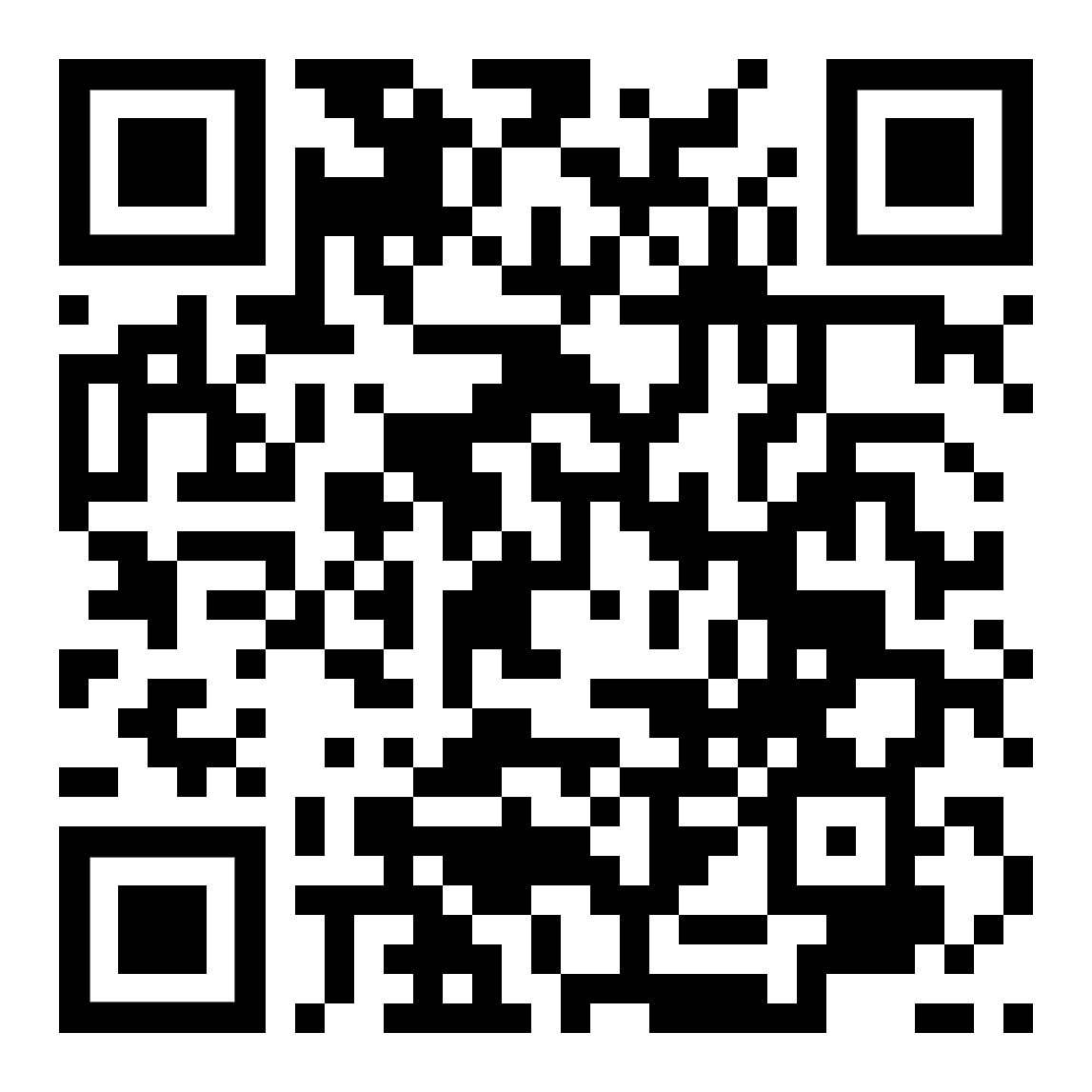 diese Seite  / این صفحهhttps://www.kleine-deutsch-hilfe.at/W45_FA.htm نام زمان در فارسی چیست؟die volle Stunde   …   sechzig Minutendie halbe Stunde   …   dreißig Minutendie viertel Stunde   …   fünfzehn Minutenes ist Punkt vier Uhr es ist sechzehn Uhr (16:00)es ist fünf [Minuten] nach vier  –  (16:05)es ist zehn [Minuten] nach vier  –  (16:10)es ist fünfzehn [Minuten] nach vier  –  (16:15)es ist [eine] viertel [Stunde] nach vier  –  (16:15)es ist zwanzig [Minuten] nach vier  –  (16:20)es ist sechzehn Uhr dreißiges ist halb fünf  –  (16:30)es ist sechzehn Uhr fünfunddreißig  –  (16:35)es ist fünf [Minuten] nach halb fünfWie heißt die Zeitangabe auf Deutsch?ساعت کامل ... شصت دقیقهنیم ساعت ... سی دقیقهساعت چهارم ... پانزده دقیقهساعت چهار ساعت استساعت شش (16:00)این پنجم [دقیقه] پس از چهار - (16:05)این ده [دقیقه] پس از چهار - (16:10)پانزده [دقیقه] پس از چهار - (16:15)این یک چهارم [ساعت] پس از چهار - (16:15)این بیست [دقیقه] پس از چهار - (16:20)این شانزده ساعت سینیمی از چهار چهارم - (16:30)شانزده ساعت شانزده ساعت - (16:35)این پنج دقیقه پس از نیمی از چهار سال است